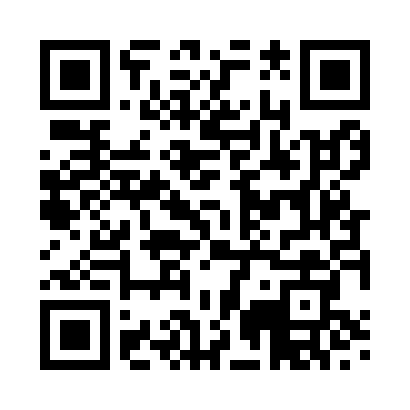 Prayer times for Minard Castle, South Lanarkshire, UKMon 1 Jul 2024 - Wed 31 Jul 2024High Latitude Method: Angle Based RulePrayer Calculation Method: Islamic Society of North AmericaAsar Calculation Method: HanafiPrayer times provided by https://www.salahtimes.comDateDayFajrSunriseDhuhrAsrMaghribIsha1Mon3:024:391:257:1210:1011:482Tue3:034:401:257:1210:1011:473Wed3:034:411:257:1210:0911:474Thu3:044:421:267:1210:0911:475Fri3:044:431:267:1210:0811:476Sat3:054:441:267:1110:0711:467Sun3:064:451:267:1110:0611:468Mon3:064:471:267:1110:0511:469Tue3:074:481:267:1010:0411:4510Wed3:084:491:267:1010:0311:4511Thu3:084:501:277:0910:0211:4412Fri3:094:521:277:0910:0111:4413Sat3:104:531:277:0810:0011:4314Sun3:114:551:277:089:5911:4315Mon3:114:561:277:079:5711:4216Tue3:124:581:277:069:5611:4117Wed3:134:591:277:069:5411:4118Thu3:145:011:277:059:5311:4019Fri3:155:021:277:049:5211:3920Sat3:165:041:277:039:5011:3821Sun3:165:061:277:029:4811:3822Mon3:175:071:287:029:4711:3723Tue3:185:091:287:019:4511:3624Wed3:195:111:287:009:4311:3525Thu3:205:131:286:599:4211:3426Fri3:215:141:286:589:4011:3327Sat3:225:161:286:579:3811:3228Sun3:235:181:286:569:3611:3229Mon3:235:201:276:559:3411:3130Tue3:245:221:276:539:3211:3031Wed3:255:241:276:529:3011:29